18:090  INTRODUCTION TO CHEMISTRYCOURSE OUTLINE 	2016-2017Instructors:	Mrs. Kathleen Nichol 	Room 2-11 Brodie Bldg.	Telephone:   727-9691  (Office)  	                     725-0952  (Home)		Email:  nichol@BrandonU.caTime & Place	Lectures:	Slot 11	       (Tuesdays and Thursdays, 10:10 – 11:30 am)		Room 4-34 Brodie Bldg.	Lab Periods:  Thursday 12:00 noon – 2:30 pm OR			  Thursday 2:30 pm – 5:00 pm			   Room 4-25 Brodie Bldg.Textbook:	1.	Introductory Chemistry by Nivaldo Tro:      $193 new or $144.75 used.                       	2.	Lab and Exercise Manual  (available in office)		3.	Lab locker deposit	$  12.00Credit:	3 credit hoursMarking scheme:	Chapter tests	20%	Midterm	15%	Laboratories	15%	Project	  5%	Assignments	  5%	Final exam	40%	                                        100%Course Description:  Chemistry is the science that studies chemical substances and how they react, and attempts to explain why. Thus chemists are involved in many areas:  study of the biochemistry of the human body; creation and manufacture of medicines; weed control; fertilizer creation and production; analysis of minerals for mining, soils for farming, water for consumption; pollution control, and more. This course is an introduction to this science.Students may take this course in lieu of high school chemistry (grades 11 and 12) as the prerequisite for first year university chemistry (General Chemistry 18:160).Students with a grade of 80% or better in 30S Chemistry may be permitted to enter the course in January (see the Instructor).Course Delivery:   The class periods will include lectures and time to try out new concepts.Tests:  On each chapter, students will be asked to complete and hand in an assigned worksheet and to write a test.  The tentative test dates for the chapter tests are given on page 3.Labs:  For the laboratory periods, experiments have been scheduled that match the ideas being studied in the class. The purposes of the labs will be:  to measure properties of materials such as density or melting points; to learn techniques that chemists use such as filtration, weighing, and titration; to observe chemical behaviour; and to interpret observations.  The lab mark will be the average of all the labs, except two.  Thus, up to two labs may be missed during the year.Late labs are docked two marks.  If more than one week late, the mark is zero.The laboratory schedule has been given on page 4.  Review periods:  Review periods have been scheduled during the year. In the review period, you will be given time to work on a sheet of questions and problems. Handing in the completed sheet will give you the option of throwing out a low test mark, once per term.Test rewrite options: The pass mark on the chapter tests is 65%.  It is anticipated that you will pass each chapter test, but you will be given the option of writing a second test on two tests of your choice per term, if needed to improve your mark. The rewrites are different tests but cover the same topics.Project:  The project will involve independent reading on a topic of interest to you that involves chemistry, then writing of a brief report, and a short presentation in class.Moodle Site:  http://wolf.brandonu.ca/moodle/    Course password is “absolutezero”.Grading System:90% - 100%	A+85% - 89.9%	A80% - 84.9% 	A-76% - 79.9%	B+70% - 75.9%	B65% - 69.9%	C+60% - 64.9%	C50% - 59.9%	DLess than 50%	FLearning Goals:*   read/see/hear/discuss/investigate/work through       concepts so understand them*   recall the main ideas *   match a word to its definition*   recognize the concept involved in a problem*   recognize a technique that can be used to solve the problem*   carry out the technique*   check solution, by approximation or by   reasonableness *   work independently in lab*   work in partners in lab*   recognized and develop own learning style *   enjoy chemistry*   succeedINTRODUCTION TO CHEMISTRY SCHEDULETopic	Chapter	 		Tentative Test DateThe Chemical World          		  1					    Measurement and Problem Solving	  2				September 27Matter and Energy	   	  3Atoms and Elements	   	  4				October 18Molecules and Compounds	   	  5		Chemical Composition    	       6 and 13.6 Molarity		November 8Chemical Reactions	       7.					Quantities in Chemical Reactions	8 and 13.8 Solutions.			Gases 	     11				December 6       December Progress Exam, Saturday, December 18, 9:00 a.m. – 12:00 noonElectrons in Atoms 	       9 				     and the Periodic Table					January 17Chemical Bonding: ionic		10Chemical Bonding: covalent		10			January 31Solution preparation		13Solutions: the rest		13				Reaction Rates		15A			March 7	Equilibrium 		15BAcids and Bases		14			March 28Oxidation and Reduction 		16			April 6		          Plus one of the topics below:Radioactivity and Nuclear Chemistry	17		  			    Organic Chemistry		18			April 6 or earlierBiochemistry		19		          Final Examination, Thursday,  April 13, 9:00 a.m. – 12:00 noonProject Timeline:	Project introduction	November 24     	Project topic due	December 6	Project references due	January   5 	Project due		January 24 	Project Presentations	February 7 and 9  TENTATIVE LABORATORY SCHEDULEDate			ExperimentsSeptember 	  8		No lab		September 	15 		WHMIS lecture and quiz in the morning classSeptember 	15	2A	Lab Check-in and Working in the Chemistry Laboratory 	September	22	2B	Determination of Density		September 	29	2C	Measurement and Significant FiguresOctober 	  6	3B	Separating Components of a Mixture October 	13		ReviewOctober 	20	6A	The Simplest Formula of a CompoundOctober 	27	7A	Chemical Reactions and Observations  and	 		3C	Separation of a Mixture by Paper Chromatography  and November 	  3        		ReviewNovember 	10		Fall Study BreakNovember	17        8A	Calculations with a Chemical Reaction	November  24     	11A&B	Properties of Gases	and Calculation of Gas Constant	December 	  1     		ReviewJanuary 	  5	  9A	The Periodic Table:  The Chemistry of Elements within a GroupJanuary 	12	13B	Effect of Solution Concentration on Freezing Point  January 	19	10B	Building models of covalent molecules January 	26		ReviewFebruary 	  2	13A	Preparation of Solutions	February	  9	13C	Qualitative Analysis		February 	16	15A	Factors Affecting Reaction Rate	February 	23		Midterm Break	March	  2		Review March	  9	15B	Chemical Equilibrium March 	16	14A	Determination of Acetic Acid in Vinegar	 March 	23		Review  March 	30	16A	Oxidation-Reduction and Electrochemical Cells and Lab Check-out April 	  6		Tests on Chapter 16 and Choice Chapter	This is a periodic table with videos and information on each element.  It has a TED lesson on each one, as in a TED talk.http://ed.ted.com/periodic-videosThis is Crash Course Chemistry, its run like the general chemistry/ AP chemistry. https://www.youtube.com/playlist?list=PL8dPuuaLjXtPHzzYuWy6fYEaX9mQQ8oGrThis is periodic videos, its made at the university of Knottingham and is a mixture of fun reactions and videos about specific elements/ scientists.https://www.youtube.com/user/periodicvideosThis is sixty symbols, it talks about physics and astronomy https://www.youtube.com/user/sixtysymbolsNumberphile has videos on math and is actually very interesting, they have lots of videos on pi and some fun 'magic' which uses mathhttps://www.youtube.com/user/numberphileThis is the route to the website for the WHMIS training:Load the BU home page.Click on Services – near the top right.Click on MOODLE – near the middle of the left column.Click on 00 Communication websites.Click on Workplace Hazardous Materials Information System.Click “Yes”, then “continue”.The password is CHEMISTRY.View the two AV clips, on Labelling and MSDS.View the clip on Labels.Come prepared to do the quiz.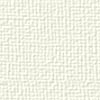 